PUBLIC HEALTH SOLUTIONS 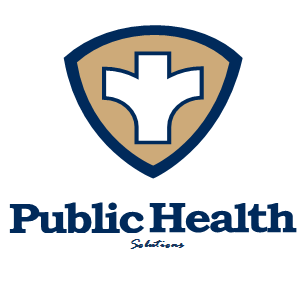 995 E Hwy 33, Suite 1Crete, NE 68333Phone: 402-826-3880		Fax: 402-826-4101		Website: www.phsneb.orgROOTED IN RELATIONSHIPS CONTRACTOR FEEDBACK ANALYSISThis report serves as documentation of contractor feedback pertaining to the Rooted in Relationships initiative at Public Health Solutions. Collection of Feedback:Contractors through the initiative were invited to a focus group led by a neutral facilitator to discuss their experiences with the health department.Contractors included individuals providing education to the public, coaches serving childcare providers in the district, and community stakeholders participating in the planning processAn agenda was created and the focus group was held for one hour at a mutually agreed-upon locationAnalysis of Feedback:Group feedback was compiled and presented to the Domain Team for PHAB Domain 9Six contractors were in attendance at the group, out of eight possible attendeesContractors noted that communication was very good between the Rooted coordinator and their teamThere was some confusion about sustainability of the program and how this translates to them as contractors in the years to comeConversation was held around community vision and perception of the group, as wellConclusions:Coordinator has a good communication schedule with the contractors – this type of communication needs to be maintained through the remaining program yearsMore information and training should be considered for all contractors to better understand the “big picture” of the program and its goalsMeeting of all contractors from all aspects of the program would be helpful on an annual basis, at leastReport compiled by: Domain 9 TeamAccreditation CoordinatorApril 7, 2017